		7th Grade Language Arts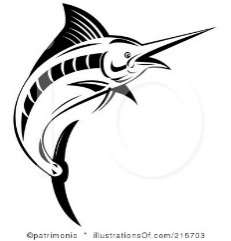 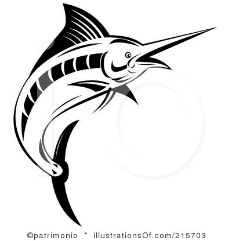 Ms. Yarborough